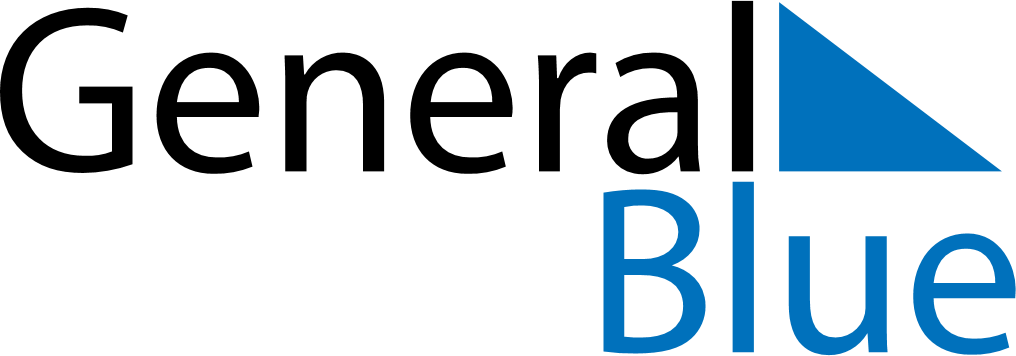 September 2018September 2018September 2018September 2018AngolaAngolaAngolaSundayMondayTuesdayWednesdayThursdayFridayFridaySaturday1234567789101112131414151617181920212122National Hero Day232425262728282930